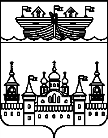 АДМИНИСТРАЦИЯ Р.П. ВОСКРЕСЕНСКОЕВОСКРЕСЕНСКОГО МУНИЦИПАЛЬНОГО РАЙОНАНИЖЕГОРОДСКОЙ ОБЛАСТИПОСТАНОВЛЕНИЕ26 октября 2021 года 							 № 88О прогнозе социально-экономического развития р.п. Воскресенское Воскресенского района Нижегородской области на среднесрочный период (на 2022 год и на плановый период 2023 -2024 годов)В соответствии с Федеральным законом от 28 июня 2014 года №172-ФЗ «О стратегическом планировании в Российской Федерации», Законом Нижегородской области от 3 марта 2015 года № 24-З «О стратегическом планировании в Нижегородской области», в целях формирования бюджета р.п. Воскресенское на 2022 год и на плановый период 2023 - 2024 годов администрация р.п. Воскресенское Воскресенского муниципального района Нижегородской области постановляет:1.Одобрить прогноз социально-экономического развития р.п. Воскресенское Воскресенского муниципального района Нижегородской области на среднесрочный период (на 2022 год и на плановый период 2023-2024 годов) согласно приложению.2.Главному бухгалтеру администрации осуществлять мониторинг реализации прогноза социально-экономического развития р.п. Воскресенское Воскресенского муниципального района Нижегородской области на среднесрочный период (2022 год и на плановый период 2023-2024 годов). Результаты мониторинга направлять главе администрации.3.Обнародовать настоящее постановление на официальном сайте администрации Воскресенского муниципального района.4.Контроль за исполнением настоящего постановления оставляю за собой.Глава администрации 							А.В. ГурылевПРИЛОЖЕНИЕ к постановлению администрации р.п. Воскресенское от 26.10.2021 года № 88Прогноз социально-экономического развития р.п. Воскресенское Воскресенского муниципального района Нижегородской области  на среднесрочный период (на 2022 год и на плановый период 2023-2024 годов)Прогноз социально-экономического развития р.п. Воскресенское Воскресенского муниципального района Нижегородской области на среднесрочный период (на 2022 год и на плановый период 2023-2024 годов) разработан с учетом действующей нормативно-правовой базы: Бюджетного кодекса РФ, Федерального закона от 28 июня 2014 года N 172-ФЗ «О стратегическом планировании в Российской Федерации», Закона Нижегородской области от 26 февраля 2015 года N 24-З «О стратегическом планировании в Нижегородской области».Среднесрочный прогноз разработан администрацией р.п. Воскресенское Воскресенского муниципального района в соответствии с методическими рекомендациями Министерства экономики Нижегородской области и в соответствии с Прогнозом социально-экономического развития Воскресенского муниципального района Нижегородской области на среднесрочный период (на 2022 год и на плановый период 2023-2024 годов), с учетом намерений хозяйствующих субъектов, расположенных на территории городского поселения р.п. Воскресенское.Основу формирования прогнозных параметров составляет анализ тенденций развития экономики городского поселения  за предшествующий период, а также оценка основных показателей социально-экономического развития в 2021 году.Прогноз основных социально-экономических показателей на 2022 – 2024 годы по городскому поселению  (Приложение), являются основой формирования бюджета р.п.Воскресенское на 2022 год и среднесрочного финансового плана на 2023 - 2024 годы.Информационная база формирования Прогноза на среднесрочный период:-данные статистического и налогового учета за 2020 год и 1 квартал 2021 года;-основные параметры прогноза социально-экономического развития Нижегородской области на среднесрочный период (на 2022 год и на плановый период 2023-2024 годов);-основные параметры Прогноза социально-экономического развития Воскресенского муниципального района Нижегородской области на среднесрочный период (на 2022 год и на плановый период 2023-2024 годов)-прогнозы экономического развития хозяйствующих субъектов городского поселения р.п. Воскресенское.I. Итоги социально-экономического развития р.п. Воскресенское Воскресенского муниципального района в 2020 годуВ состав муниципального образования р.п. Воскресенское входят 3 населенных пункта. Численность жителей на 01.01.2021 года составила  7675  человек (что составляет 38,4% населения района):р.п. Воскресенское – 6250 человек, проживающих в 2258 хозяйствах;Поселок Калиниха – 1328 человека, проживающих в 491 хозяйствах;Поселок имени Михеева – 97 человек, проживающих в 53 хозяйствахПо итогам 2020 года 51 человек родился и 99 человек умерли. Естественная убыль 48 человек.Для сравнения 2019 год родилось 83 и 121 умер.Средняя продолжительность жизни приблизилась к 71 году.Развитие отраслей экономики и социальной сферыЗа январь-декабрь 2020 года отгружено товаров собственного производства, выполнено работ и услуг по полному кругу организаций на сумму 2017991,67 тыс.руб. Коммунальная инфраструктураНа территории городского поселения функционирует 8 котельных. ООО "Теплоцентраль" предоставляет следующую информацию:1. Котельные функционирующие в р.п. Воскресенское:- Котельная № 1 р.п. Воскресенское, ул. Спартаковская, д. 5- Котельная № 2 р.п. Воскресенское, ул. 60 лет Октября, д. 1"а"- Котельная № 3 р.п. Воскресенское, пер. Школьный, д. 3- Котельная № 7 р.п. Воскресенское, ул. Синявина, д. 13- Котельная № 15 р.п. Воскресенское, ул. Пушкина, д. 8 "а"- Котельная р.п. Воскресенское ул. Толстого д. 22. Котельные функционирующие в п. Калиниха:- Котельная № 6 п. Калиниха, ул. Полевая, д. 12/6- Котельная № 9 п. Калиниха, ул. Большакова, д. 23/2На всех действующих котельных и теплотрассах в установленные сроки проведены капитальный и текущий ремонты. Выполнены следующие работы: замена ветхой теплотрассы от котельной №3 протяженностью 150 м; замена ветхой теплотрассы от котельной детсада №7 протяженностью 60 м.Водоснабжение, водоотведение, организация сбора и утилизация отходовОсновной проблемой для городского поселения  на системах водоснабжения является ветхость сетей, из-за чего возникает аварийность на изношенных участках, напряженная ситуация с подачей воды в летний период, увеличение непредвиденных расходов предприятия на ремонтно-восстановительные работы. На обслуживании находятся 11 артезианских скважин, водопроводные сети протяженностью 45 км, канализационные сети в р.п.Воскресенское протяженностью 15,2 км.Артезианские скважины Перечень производственных предприятийСоциальная сфера		Здравоохранение	Здравоохранение городского поселения  в 2020 году представлено ГБУЗ НО «Воскресенская ЦРБ» (стационар круглосуточный и дневной, поликлиника, отделение скорой помощи);Коечный   фонд  составляет  83  койки круглосуточного  стационара и  50 коек  дневного стационара.Образование, молодежная политика и спортСеть образовательных учреждений в 2020 году была представлена 7 учреждениями, среди которых: 4 дошкольных образовательных учреждений, 1 Воскресенской средней общеобразовательной  школой, 2 учреждения дополнительного образования детей. Дошкольное образованиеВ р.п. Воскресенское и п. Калиниха расположены 4 муниципальных казенных дошкольных образовательных учреждения:- МКДОУ Воскресенский детский сад № 2 "Семицветик", осуществляющий деятельность по адресу: Нижегородская область, Воскресенский район, р.п. Воскресенское, улица Пролетарская, дом 49. Заведующая – Купоросова Татьяна Васильевна, тел. 9-16-90, адрес сайта http://semizvetik.okis.ru;- МКДОУ Воскресенский детский сад № 4 "Рябинка", осуществляющий деятельность по адресу: Нижегородская область, Воскресенский район, р.п. Воскресенское, ул. Строителей, дом 9. Заведующая – Стрелкова Ольга Викторовна, тел. 9-14-66, адрес сайта http://dourebinka.okis.ru;- МКДОУ Воскресенский детский сад № 7 "Сказка", осуществляющий деятельность по двум адресам: Нижегородская область, Воскресенский район, р.п. Воскресенское, ул. Пролетарская, д. 1г и Нижегородская область, Воскресенский район, р.п. Воскресенское, улица Пушкина, дом 48. Заведующая – Кротова Татьяна Григорьевна, тел. 9-22-72, адрес сайта http://skazka-v.okis.ru;- МКДОУ Калинихинский детский сад № 6 "Березка", осуществляющий деятельность по двум адресам: Нижегородская область, Воскресенский район, п. Калиниха, ул. Большакова, д.23 и Нижегородская область, Воскресенский район, с. Богородское, ул. Комсомольская, д. 9«а». Заведующая – Щепочкина Марина Валентиновна, тел. 9-42-63, адрес сайта http://www.dou-berezka.okis.ru.Общее образование.На территории р.п. Воскресенское расположено одно муниципальное общеобразовательное учреждение (долее – МОУ): МОУ Воскресенская средняя школа (далее – СШ). Адрес осуществления образовательной деятельности: Нижегородская область, р.п. Воскресенское, ул. Панфилова, дом 6. Директор –Зеленов А.А., тел. 9-16-54, адрес сайта http://vsks.nnov.ru.Численность учащихся в 2020 году составляет 810 человек, численность педагогических работников в МОУ Воскресенской СШ составляет 68 человек.Дополнительное образование.В р.п. Воскресенское действуют два муниципальных образовательных учреждения дополнительного образования (далее – МОУ ДО):- МОУ ДО Воскресенский Детский Центр, осуществляющий образовательную деятельность по адресу: Нижегородская область, р.п. Воскресенское, пл. Ленина, дом 2. Директор – Носова Татьяна Витальевна, тел. 9-26-44, адрес сайта http://vsk-det-centr.ucoz.com;- МОУ ДО детский оздоровительно-образовательный (профильный) центр (далее – ДООЦ) "Юниор", юридический адрес: Нижегородская область, р.п. Воскресенское, пер. Школьный, дом 5. МОУ ДО ДООЦ "Юниор" осуществляет деятельность на базе нескольких МОУ района: Воскресенская СШ, Глуховская СШ, Богородская СШ, Воздвиженская СШ. Директор – Жильцова Вера Ивановна, тел. 9-18-02, адрес сайта http://unior.ucoz.ru.Культура	Учреждения культуры городского поселения представлены следующими учреждениями:- Центр Культуры и Досуга в р.п. Воскресенское;- МКУК «Калинихинский СДК»;- Воскресенская ЦБС (детская и взрослая библиотеки);- Воскресенский краеведческий музей.В сфере культуры работает одно учреждение дополнительного образования – Воскресенская детская школа искусств, осуществляет образовательную деятельность по дополнительным предпрофессиональным программам художественной направленности, обучается 190 детей.Благоустройство: наиболее крупные проекты, реализованные в 2020 году:В рамках реализации муниципальной программы «Формирование комфортной городской среды» на 2018 - 2024 годы на территории р.п.Воскресенское Нижегородской области в 2020 году выполнены следующие работы:благоустроена  набережная р.Ветлуга (ул.Калинина, 3 очередь) в р.п.Воскресенское,доля софинасирования бюджета р.п. Воскресенское  - 652 тысячи рублей.II. Прогноз социально-экономического развития р.п.ВоскресенскоеВоскресенского муниципального районаПРОГНОЗ ОСНОВНЫХ СОЦИАЛЬНО-ЭКОНОМИЧЕСКИХ ПОКАЗАТЕЛЕЙ НА 2021 – 2024 ГОДЫ ПО Р.П. ВОСКРЕСЕНСКОЕ ВОСКРЕСЕНСКОГО МУНИЦИПАЛЬНОГО РАЙОНА НИЖЕГОРОДСКОЙ ОБЛАСТИIII. Финансовое состояние городского поселенияДоходы:Водоводы и водопроводные сетиВодоводы и водопроводные сетиВодоводы и водопроводные сетиМестонахождениеДиаметр, ммМатериалПротяженность, кмСостояние (% износа)п.им. Михеева50нет данных0,2051973п.им. Михеева50нет данных2,71972Калиниха50нет данных4,271968Калиниха, ул. Юбилейная50сталь0,331980Калиниха, ул. Папанина50сталь0,6581991р.п.Воскресенское150асбест35,351960р.п.Воскресенское, ул. Симонова100ПВХ/сталь0,221995р.п.Воскресенское, ул.Короленко150/90асбест/сталь0,312006р.п.Воскресенское, ул. Есенина50сталь0,251998р.п.Воскресенское, ул. Красноармейская100/63/50асбест/ПЭ0,222001р.п.Воскресенское, д.с. Сказка100чугун0,122002МестонахождениеДебит, м3/час (л/с)Характеристика качества воды. Параметры несоответствия СанПиН 2.1.4.1074-01Марка насосаСостояние (% износа) год установкир.п. Воскресенское,ул. Молодежная  между жилым домом №15 и проулком. Скважина №1.25 м3/часнет данныхЭЦВ 8-25-1002003р.п. Воскресенское, пер. Транспортный между домом №20 по ул. Садовая и территорией базы РАЙПО. Скважина №216 м3/часнет данныхЭЦВ 6-16-1102003р.п. Воскресенское, ул. Мира, между домами № 31 и №33. Скважина №310 м3/часнет данныхЭЦВ 6-10-802005р.п. Воскресенское, ул. Садовая. Скважина №4.10 м3/часнет данныхЭЦВ 6-10-801990р.п. Воскресенское, пер. Больничный. Скважина №5.25 м3/часнет данныхЭЦВ 6-25-702003р.п. Воскресенское, ул. Березовская. Скважина №6.25 м3/часнет данныхЭЦВ 8-25-1002005п. Калиниха, ул. Октябрьская16 м3/часнет данныхЭЦВ 6-16-1102005п. Калиниха, ул. Папанина10 м3/часнет данныхЭЦВ 6-10-802008п. Калиниха, ул. Полевая10 м3/часнет данныхЭЦВ 6-10-802001п. Калиниха, ул. Механизаторов10 м3/часнет данныхЭЦВ 6-10-802005п. Затон им. Михеева10 м3/часнет данныхЭЦВ 6-10-8020031ПО "Воскресенский кооператор""Теремок","Слобода"Батанова Юлия НиколаевнаНижегородская обл.,р.п.Воскресенское, ул.Ленина,д.113"Торговый центр""Торговый центр"Нижегородская обл., р.п.Воскресенское, ул.Ленина,д.113Нижегородская обл., р.п.Воскресенское, ул.Ленина,д.113Нижегородская обл., р.п.Воскресенское, ул.Ленина,д.113Шевелева Н.А2"Теремок""Теремок"Нижегородская обл., Воскресенский район,р.п.Воскресенское, ул.Ленина,д.113Нижегородская обл., Воскресенский район,р.п.Воскресенское, ул.Ленина,д.113Нижегородская обл., Воскресенский район,р.п.Воскресенское, ул.Ленина,д.113Комиссарова Ф.А.3"Гастрономчик""Гастрономчик"Нижегородская обл., Воскресенский район,р.п.Воскресенское, ул.Ленина,д.113Нижегородская обл., Воскресенский район,р.п.Воскресенское, ул.Ленина,д.113Нижегородская обл., Воскресенский район,р.п.Воскресенское, ул.Ленина,д.113Кашина Валентина Михайловна27ИП Турлаева Римма ВалентиновнаИП Турлаева Римма ВалентиновнаТурлаева Римма ВалентиновнаНижегородская обл., Воскресенский район, п.Калиниха, ул.Береговая,д.23"Надежда""Надежда"Нижегородская обл., Воскресенский район, п.Воскресенское, ул.Ленина, д.125Нижегородская обл., Воскресенский район, п.Воскресенское, ул.Ленина, д.125Нижегородская обл., Воскресенский район, п.Воскресенское, ул.Ленина, д.125Колосова Оксана Сергеевна28"Продукты""Продукты"Нижегородская обл., Воскресенский район, п.Воскресенское, ул.Ленина, д.17Нижегородская обл., Воскресенский район, п.Воскресенское, ул.Ленина, д.17Нижегородская обл., Воскресенский район, п.Воскресенское, ул.Ленина, д.17Восьмерикова Надежда Павловна29"Продукты""Продукты"Нижегородская обл., Воскресенский район, п.Воскресенское, ул.Сахарова, д.17Нижегородская обл., Воскресенский район, п.Воскресенское, ул.Сахарова, д.17Нижегородская обл., Воскресенский район, п.Воскресенское, ул.Сахарова, д.17Толкушина Надежда Алексеевна30"Юбилейный""Юбилейный"Нижегородская обл., Воскресенский район, п.Воскресенское, ул.Ленина, д.92Нижегородская обл., Воскресенский район, п.Воскресенское, ул.Ленина, д.92Нижегородская обл., Воскресенский район, п.Воскресенское, ул.Ленина, д.92Братова Надежда Алексеевна34"Продукты""Продукты"Нижегородская обл., Воскресенский район,с.Воздвиженское, ул.Ленина,д.23Нижегородская обл., Воскресенский район,с.Воздвиженское, ул.Ленина,д.23Нижегородская обл., Воскресенский район,с.Воздвиженское, ул.Ленина,д.23Новахацкая ирина Анатольевна38"Продукты""Продукты"Нижегородская обл., Воскресенский район, п.Калиниха, ул.Береговая,д.23Нижегородская обл., Воскресенский район, п.Калиниха, ул.Береговая,д.23Нижегородская обл., Воскресенский район, п.Калиниха, ул.Береговая,д.23Маланова Валентина Александровна39ИП Плотникова Е.ф.ИП Плотникова Е.ф.Плотникова Елена ФедоровнаНижегородская обл., Воскресенский район,п.Воскресенское, ул.Ленина,121"Центральный""Центральный"Нижегородская обл., Воскресенский район, п.Воскресеснкое, ул.60лет Октября,д.12Нижегородская обл., Воскресенский район, п.Воскресеснкое, ул.60лет Октября,д.12Нижегородская обл., Воскресенский район, п.Воскресеснкое, ул.60лет Октября,д.12Плотникова Елена Федоровна40ИП Мурзаев А.Н.ИП Мурзаев А.Н.Мурзаев Алексей НиколаевичНижегородская обл., Воскресенский район, д.Калиниха, ул.Центральная,4"Стройбери""Стройбери"Нижегородская обл., Воскресенский район, п.Воскресенское,ул.Ленина, д.118Нижегородская обл., Воскресенский район, п.Воскресенское,ул.Ленина, д.118Нижегородская обл., Воскресенский район, п.Воскресенское,ул.Ленина, д.118Мурзаев Алексей николаевич43"Буратино""Буратино"Нижегородская обл., Воскресенский район,п.Воскресенское,ул.Коммунистическая, д.139Нижегородская обл., Воскресенский район,п.Воскресенское,ул.Коммунистическая, д.139Нижегородская обл., Воскресенский район,п.Воскресенское,ул.Коммунистическая, д.139Соловьев Сергей Владимирович48"Продукты""Продукты"Нижегородская обл., Воскресенский район, п.Воскресенское, ул.Февральская, 25Нижегородская обл., Воскресенский район, п.Воскресенское, ул.Февральская, 25Нижегородская обл., Воскресенский район, п.Воскресенское, ул.Февральская, 25Соловьева Ирина Алексеевна49ИП Соловьев А.Н.ИП Соловьев А.Н.Соловьев Александр НиколаевичНижегородская обл., Воскресенский район,п.Воскресеснкое, ул.Октябрьская, д.13, кв.49"Березка""Березка"Нижегородская обл., Воскресенский район, п.Воскресенское, ул.Красноармейская, д.3аНижегородская обл., Воскресенский район, п.Воскресенское, ул.Красноармейская, д.3аНижегородская обл., Воскресенский район, п.Воскресенское, ул.Красноармейская, д.3аСоловьев Александр Николаевич50ООО "Меркурий"93759150Ершов Сергей ВладимировичНижегородская обл., Воскресенский район,п.Воскресеснкое, ул.Октябрьская, д.6"Меркурий-1""Меркурий-1"Нижегородская обл., Воскресенский район, п.Воскресеснкое, ул.Октябрьская, д.6Нижегородская обл., Воскресенский район, п.Воскресеснкое, ул.Октябрьская, д.6Нижегородская обл., Воскресенский район, п.Воскресеснкое, ул.Октябрьская, д.6Ершов Сергей Владимирович52ООО "Татьяна"ООО "Татьяна"Маслова Любовь НиколаевнаНижегородская обл., Воскресенский район,п.Воскресеснкое, ул.Коммунистическая, д.131"Татьяна""Татьяна"Нижегородская обл., Воскресенский район, п.Воскресенское,ул.Красноармейская, д.54Нижегородская обл., Воскресенский район, п.Воскресенское,ул.Красноармейская, д.54Нижегородская обл., Воскресенский район, п.Воскресенское,ул.Красноармейская, д.54Маслова Любовь Николаевна53"Продукты""Продукты"Нижегородская обл., Воскресенский район, п.Воскресенское,ул.Коммунистическая, д.131Нижегородская обл., Воскресенский район, п.Воскресенское,ул.Коммунистическая, д.131Нижегородская обл., Воскресенский район, п.Воскресенское,ул.Коммунистическая, д.131Маслова Любовь Николаевна54ИП Маслов Е.В.ИП Маслов Е.В.Маслов Евгений ВасильевичНижегородская обл., Воскресенский район,п.Воскресенское,ул.Коммунистическая, д.54"Теремок""Теремок"Нижегородская обл., Воскресенский район, п.Воскресенское,ул.Коммунистическая, д.78Нижегородская обл., Воскресенский район, п.Воскресенское,ул.Коммунистическая, д.78Нижегородская обл., Воскресенский район, п.Воскресенское,ул.Коммунистическая, д.78Маслов Евгений Васильевич55"Визит""Визит"Нижегородская обл., Воскресенский район, п.Воскресенское,ул.Коммунистическая, д.131Нижегородская обл., Воскресенский район, п.Воскресенское,ул.Коммунистическая, д.131Нижегородская обл., Воскресенский район, п.Воскресенское,ул.Коммунистическая, д.131Маслов Евгений Васильевич56ООО "АВС групп"ООО "АВС групп"Минина Ирина Георгиевна146255 г.Москва, ул.Соколово-Мещерская, д.25, кв.25"Домовой""Домовой"Нижегородская обл., Воскресенский район, п.Воскресенское,ул.Коммунистическая, д.135Нижегородская обл., Воскресенский район, п.Воскресенское,ул.Коммунистическая, д.135Нижегородская обл., Воскресенский район, п.Воскресенское,ул.Коммунистическая, д.135Минина Ирина Георгиевна57"Смоленский""Смоленский"Нижегородская обл., Воскресенский район, п.Воскресенское,ул.Ленина, д.121аНижегородская обл., Воскресенский район, п.Воскресенское,ул.Ленина, д.121аНижегородская обл., Воскресенский район, п.Воскресенское,ул.Ленина, д.121аМинина Ирина Георгиевна59"Дело вкуса""Дело вкуса"Нижегородская обл., Воскресенский район, п.Воскресенское,ул.Ленина, д.209Нижегородская обл., Воскресенский район, п.Воскресенское,ул.Ленина, д.209Нижегородская обл., Воскресенский район, п.Воскресенское,ул.Ленина, д.209Шарова Татьяна Анатольевна60ООО "Продсеть"ООО "Продсеть"Орлова Елена АлександровнаНижегородская обл., Воскресенский район,р.п.Воскресенское, ул.Синявина,д.8б"Сладкоежка""Сладкоежка"Нижегородская обл., Воскресенский район, п.Калиниха,ул.Фадеева, д.5аНижегородская обл., Воскресенский район, п.Калиниха,ул.Фадеева, д.5аНижегородская обл., Воскресенский район, п.Калиниха,ул.Фадеева, д.5аОрлова Елена Александровна61"Аленка""Аленка"Нижегородская обл., Воскресенский район, р.п.Воскресенское, ул.Синявина,д.8бНижегородская обл., Воскресенский район, р.п.Воскресенское, ул.Синявина,д.8бНижегородская обл., Воскресенский район, р.п.Воскресенское, ул.Синявина,д.8бОрлова Елена Александровна66"Анюта""Анюта"Нижегородская обл., Воскресенский район, п.Воскресенское, ул.Ленина, 79Нижегородская обл., Воскресенский район, п.Воскресенское, ул.Ленина, 79Нижегородская обл., Воскресенский район, п.Воскресенское, ул.Ленина, 79Орлова Елена Александровна67ИП Фрига Д.В.ИП Фрига Д.В.Фрига Денис ВасильевичНижегородская обл., Воскресенский район,п.Калиниха, ул.Октябрьская, 2"Агрус""Агрус"Нижегородская обл., Воскресенский район, п.Калиниха, ул.Октябрьская, 2бНижегородская обл., Воскресенский район, п.Калиниха, ул.Октябрьская, 2бНижегородская обл., Воскресенский район, п.Калиниха, ул.Октябрьская, 2бПогодина Татьяна Руфимовна70ИП Крюков А.Г.ИП Крюков А.Г.Крюков Андрей ГеоргиевичНижегородская обл., Воскресенский район,п.Воскресенское, ул.60 лет Октября, 22/16"Имидж""Имидж"Нижегородская обл., Воскресенский район, п.Воскресенское, ул.Октябрьская, 10Нижегородская обл., Воскресенский район, п.Воскресенское, ул.Октябрьская, 10Нижегородская обл., Воскресенский район, п.Воскресенское, ул.Октябрьская, 10Крюков Андрей Георгиевич71"4 на 4""4 на 4"Нижегородская обл., Воскресенский район, п.Воскресенское, ул.Красноармейская,д.13аНижегородская обл., Воскресенский район, п.Воскресенское, ул.Красноармейская,д.13аНижегородская обл., Воскресенский район, п.Воскресенское, ул.Красноармейская,д.13аКрюков Андрей Георгиевич73ИП Перова Валерия ВалерьевнаВоскр.Перова Валерия ВалерьевнаНижегородская обл., Воскресенский район,р.п.Воскреснское,ул.Октябрьская, д.13"Одежда ""Одежда "Нижегородская обл., Воскресенский район, р.п.Воскреснское,ул.Коммунистическая 76дНижегородская обл., Воскресенский район, р.п.Воскреснское,ул.Коммунистическая 76дНижегородская обл., Воскресенский район, р.п.Воскреснское,ул.Коммунистическая 76дПерова Валерия Валерьевна74ИП Шадрунова Г.Е.ИП Шадрунова Г.Е.Шадрунова Галина ЕвгеньевнаНижегородская обл., Воскресенский район,д.Шадрино, ул.Фабричная"Мясная лавка""Мясная лавка"Нижегородская обл., Воскресенский район, р.п.Воскреснское,ул.ЛенинаНижегородская обл., Воскресенский район, р.п.Воскреснское,ул.ЛенинаНижегородская обл., Воскресенский район, р.п.Воскреснское,ул.ЛенинаШадрунова Галина Евгеньевна76ИП Сиротина В.В.ИП Сиротина В.В.Сиротина Валентина ВасильевнаСеменовский район, д.Шалдежка, ул.Октябрьская, д.26,кв2"Мясо""Мясо"Нижегородская обл., Воскресенский район, р.п.Воскреснское,ул.Ленина, 119Нижегородская обл., Воскресенский район, р.п.Воскреснское,ул.Ленина, 119Нижегородская обл., Воскресенский район, р.п.Воскреснское,ул.Ленина, 119Сиротина Валентина Васильевна77ИП Яночкина О.И.ИП Яночкина О.И.Яночкина Ольга ИвановнаНижегородская обл., Воскресенский район,р.п.Воскреснское,ул.Октябрьская.д.13, кв.7"Малыш""Малыш"Нижегородская обл., Воскресенский район, р.п.Воскреснское,ул.Ленина, д.104/3Нижегородская обл., Воскресенский район, р.п.Воскреснское,ул.Ленина, д.104/3Нижегородская обл., Воскресенский район, р.п.Воскреснское,ул.Ленина, д.104/3Яночкина Ольга Ивановна78"Обои""Обои"Нижегородская обл., Воскресенский район, р.п.Воскреснское,ул.Коммунистическая, д.75/1Нижегородская обл., Воскресенский район, р.п.Воскреснское,ул.Коммунистическая, д.75/1Нижегородская обл., Воскресенский район, р.п.Воскреснское,ул.Коммунистическая, д.75/1Яночкина Ольга Ивановна79ИП Разорвина Е.В.ИП Разорвина Е.В.Разорвина Елена ВалерьевнаНижегородская обл., Воскресенский район,п.Воскресенсоке, ул.Суворова, 9"Каприз""Каприз"Нижегородская обл., Воскресенский район, п.Воскресенсоке, ул.КоммунистическаяНижегородская обл., Воскресенский район, п.Воскресенсоке, ул.КоммунистическаяНижегородская обл., Воскресенский район, п.Воскресенсоке, ул.КоммунистическаяРазорвина Елена Валерьевна84ИП Крутикова Н.А.ИП Крутикова Н.А.Крутикова Наталья АлександровнаНижегородская обл., Воскресенский район,п.Воскресенское, ул.Октябрьская, 13,кв40"Натали""Натали"Нижегородская обл., Воскресенский район, п.Воскресенское, ул.Октябрьская, д.2кв.8Нижегородская обл., Воскресенский район, п.Воскресенское, ул.Октябрьская, д.2кв.8Нижегородская обл., Воскресенский район, п.Воскресенское, ул.Октябрьская, д.2кв.8Крутикова Наталья Александровна85ИП Шувалов В.Е.ИП Шувалов В.Е.Шувалов Виктор Евгеньевичп.Воскресенское, ул.Симонова, 34"Рыболов""Рыболов"Нижегородская обл., Воскресенский район, п.Воскресенское, ул.Октябрьская, 14аНижегородская обл., Воскресенский район, п.Воскресенское, ул.Октябрьская, 14аНижегородская обл., Воскресенский район, п.Воскресенское, ул.Октябрьская, 14аШувалов Виктор Евгеньевич88"Продукты""Продукты"Нижегородская обл., Воскресенский район, п.Калиниха, ул.Кооперативная, 10Нижегородская обл., Воскресенский район, п.Калиниха, ул.Кооперативная, 10Нижегородская обл., Воскресенский район, п.Калиниха, ул.Кооперативная, 10Громов Александр Николаевич   904900373989ООО "Калинка"ООО "Калинка"Ольнев Валерий НиколаевичНижегородская обл., Воскресенский район,п.Калиниха, ул.Механизаторов, д.18"Продукты""Продукты"Нижегородская обл., Воскресенский район, п.Калиниха, ул.Механизаторов, д.18Нижегородская обл., Воскресенский район, п.Калиниха, ул.Механизаторов, д.18Нижегородская обл., Воскресенский район, п.Калиниха, ул.Механизаторов, д.18Бузина Ирина Александровна93ИП Бадаева Н.А.ИП Бадаева Н.А.Бадаева Наталья АлександровнаНижегородская обл., Воскресенский район,р.п.Воскресенское, ул.Ленина,д.125, пом.2"Баден-Баден""Баден-Баден"Нижегородская обл., Воскресенский район, р.п.Воскресенское, ул.Ленина,д.125, пом.2Нижегородская обл., Воскресенский район, р.п.Воскресенское, ул.Ленина,д.125, пом.2Нижегородская обл., Воскресенский район, р.п.Воскресенское, ул.Ленина,д.125, пом.2Бадаева Наталья Александровна94ИП Шамонина О.П.ИП Шамонина О.П.Шамонина Ольга ПавловнаНижегородская обл., Воскресенский район,р.п.Воскресенское, ул.60лет Октября, 22, кв.17"Техностиль""Техностиль"Нижегородская обл., Воскресенский район, р.п.Воскресенское, ул.Ленина,д.119Нижегородская обл., Воскресенский район, р.п.Воскресенское, ул.Ленина,д.119Нижегородская обл., Воскресенский район, р.п.Воскресенское, ул.Ленина,д.119Шамонина Ольга Павловна96ИП Колотушкина А.М.ИП Колотушкина А.М.Колотушкина Анастасия МихайловнаНижегородская обл., Воскресенский район,д.Калиниха, ул.Береговая,44"Цветы""Цветы"Нижегородская обл., Воскресенский район, р.п.Воскресенское, ул.Ленина,115Нижегородская обл., Воскресенский район, р.п.Воскресенское, ул.Ленина,115Нижегородская обл., Воскресенский район, р.п.Воскресенское, ул.Ленина,115Колотушкина Татьяна Константиновна97ИП Бережная Наталья МихайловнаИП Бережная Наталья МихайловнаБережная Наталья МихайловнаМосковская обл., г.Железнодорожный, ул.Пролетарская, д.7,кв182"Морозильник.РУ""Морозильник.РУ"Нижегородская обл., Воскресенский район, р.п.Воскресенское, ул.Ленина,86Нижегородская обл., Воскресенский район, р.п.Воскресенское, ул.Ленина,86Нижегородская обл., Воскресенский район, р.п.Воскресенское, ул.Ленина,86Натлья, Дмитрий    9-28-5999ИП Смирнов А.М.ИП Смирнов А.М.Смирнов Алексей МихайловичНижегородская обл., Воскресенский район,р.п.Воскресенское, ул.Ленина,д.34"Запчасти""Запчасти"Нижегородская обл., Воскресенский район, п.Калиниха, ул.Береговая, д.6аНижегородская обл., Воскресенский район, п.Калиниха, ул.Береговая, д.6аНижегородская обл., Воскресенский район, п.Калиниха, ул.Береговая, д.6аСмирнов Алексей Михайлович101ИП Пахомова Т.В.ИП Пахомова Т.В.Пахомова Татьяна ВасильевнаНижегородская обл., Воскресенский район,р.п.Воскресенское, ул.Садовая,д.25"Одежда""Одежда"Нижегородская обл., Воскресенский район,р.п.Воскресенское, ул.Ленина, д.117Нижегородская обл., Воскресенский район,р.п.Воскресенское, ул.Ленина, д.117Нижегородская обл., Воскресенский район,р.п.Воскресенское, ул.Ленина, д.117Пахомова Татьяна Васильевна102ИП Якимов С.И.ИП Якимов С.И.Якимов Сергей ИвановичНижегородская обл., Воскресенский район,р.п.Воскресенское, ул.Дзержинского, д.29"Рада""Рада"Нижегородская обл., Воскресенский район, р.п.Воскресенское, ул.Ленина, 211Нижегородская обл., Воскресенский район, р.п.Воскресенское, ул.Ленина, 211Нижегородская обл., Воскресенский район, р.п.Воскресенское, ул.Ленина, 211Якимов Сергей Иванович103ССПК "Единство"ССПК "Единство"Федореев Александр НиколаевичНижегородская обл., Воскресенский район,р.п.Воскресенское, ул.Ленина, д.215"Мясной пир""Мясной пир"Нижегородская обл., Воскресенский район, р.п.Воскресенское, ул.Ленина, д.70аНижегородская обл., Воскресенский район, р.п.Воскресенское, ул.Ленина, д.70аНижегородская обл., Воскресенский район, р.п.Воскресенское, ул.Ленина, д.70аФедореев Александр Николаевич106ИП Касьян И.Л.ИП Касьян И.Л.Касьян Инна ЛьвовнаНижегородская обл., Воскресенский район,р.п.Воскресенское, ул.Короленко, д.18"Одежда""Одежда"Нижегородская обл., Воскресенский район, р.п.Воскресенское, ул.Ленина, д.117Нижегородская обл., Воскресенский район, р.п.Воскресенское, ул.Ленина, д.117Нижегородская обл., Воскресенский район, р.п.Воскресенское, ул.Ленина, д.117Касьян Инна Львовна107ИП Тишинина Т.А.ИП Тишинина Т.А.Тишинина Татьяна АлександровнаНижегородская обл., Воскресенский район,р.п.Воскресенское, ул.Чапакева, д.7"Одежда""Одежда"Нижегородская обл., Воскресенский район, р.п.Воскресенское, ул.Ленина, д.119Нижегородская обл., Воскресенский район, р.п.Воскресенское, ул.Ленина, д.119Нижегородская обл., Воскресенский район, р.п.Воскресенское, ул.Ленина, д.119Тишинина Татьяна Александровна108ИП Баранова Ф.Г.ИП Баранова Ф.Г.Баранова Флюра ГалимяновнаНижегородская обл., Воскресенский район,р.п.Воскресенское, ул.Ленина, д.181"Одежда""Одежда"Нижегородская обл., Воскресенский район, р.п.Воскресенское, ул.Коммунистическая, д.135аНижегородская обл., Воскресенский район, р.п.Воскресенское, ул.Коммунистическая, д.135аНижегородская обл., Воскресенский район, р.п.Воскресенское, ул.Коммунистическая, д.135аБаранова Флюра Галимьяновна109ИП Сумин В.П.ИП Сумин В.П.Сумин Валерий Петровичг.Н-Новгород, ул.Маршала Жукова, д.11,кв13"Импульс""Импульс"Нижегородская обл., Воскресенский район, р.п.Воскресенское, ул.Коммунистическая, д.127Нижегородская обл., Воскресенский район, р.п.Воскресенское, ул.Коммунистическая, д.127Нижегородская обл., Воскресенский район, р.п.Воскресенское, ул.Коммунистическая, д.127Сумин Валерий Петрович110Дмитрий ВладимировичДмитрий Владимирович"Причал""Причал"Нижегородская обл., Воскресенский район, р.п.Воскресенское, ул.Коммунистическая, д.127Нижегородская обл., Воскресенский район, р.п.Воскресенское, ул.Коммунистическая, д.127Нижегородская обл., Воскресенский район, р.п.Воскресенское, ул.Коммунистическая, д.127Сумин Валерий Петрович111ИП Пашков А.А.ИП Пашков А.А.Пашков Андрей АлексеевичНижегородская обл., Воскресенский район, р.п.Воскресенское, ул.Панфилова, д.13"Строймаркет""Строймаркет"Нижегородская обл., Воскресенский район,п.Калиниха, ул.Береговая, д.1аНижегородская обл., Воскресенский район,п.Калиниха, ул.Береговая, д.1аНижегородская обл., Воскресенский район,п.Калиниха, ул.Береговая, д.1аПашков Андрей Алексеевич112ИП Крюкова А.В.ИП Крюкова А.В.Крюкова Вера Александровна"Карамелька""Карамелька""Карамелька""Карамелька"Нижегородская обл., Воскресенский район, р.п.Воскресенское, ул.Коммунистическая, д.163Нижегородская обл., Воскресенский район, р.п.Воскресенское, ул.Коммунистическая, д.163Крюкова Вера Александровна113ИП Муравьева Ю.Н.ИП Муравьева Ю.Н.Муравьева Юлия НиколаевнаНижегородская обл., Воскресенский район, р.п.Воскресенское, ул.60 лет Октября, д.3, кв.2"Антошка""Антошка"Нижегородская обл., Воскресенский район, р.п.Воскресенское, ул.Коммунистическая, д.76/2Нижегородская обл., Воскресенский район, р.п.Воскресенское, ул.Коммунистическая, д.76/2Нижегородская обл., Воскресенский район, р.п.Воскресенское, ул.Коммунистическая, д.76/2Муравьев Александр Владимирович114"Обувь""Обувь"Нижегородская обл., Воскресенский район, р.п.Воскресенское, ул.Коммунистическая, д.76/3Нижегородская обл., Воскресенский район, р.п.Воскресенское, ул.Коммунистическая, д.76/3Нижегородская обл., Воскресенский район, р.п.Воскресенское, ул.Коммунистическая, д.76/3Муравьев Александр Владимирович115ИП Палагина Т.КИП Палагина Т.КПалагина Татьяна КонстантиновнаНижегородская обл., Воскресенский район, п.Воскресенское, ул.Октябрьская, д.10, кв.10Нижегородская обл., Воскресенский район, п.Воскресенское, ул.Октябрьская, д.10, кв.10Нижегородская обл., Воскресенский район, п.Воскресенское, ул.Октябрьская, д.10, кв.10Нижегородская обл., Воскресенский район, п.Воскресенское, ул.Октябрьская, д.10, кв.10Нижегородская обл., Воскресенский район, п.Воскресенское, ул.Октябрьская, д.10, кв.10Нижегородская обл., Воскресенский район, п.Воскресенское, ул.Октябрьская, д.10, кв.10Швецова Юлия Викторовна116ИП Костров С.В.ИП Костров С.В.Костров Сергей ВладимировичНижегородская обл., Воскресенский район,п.Воскресенское, ул.Ленина, д44Нижегородская обл., Воскресенский район,п.Воскресенское, ул.Ленина, д44Нижегородская обл., Воскресенский район, п.Воскресенское, ул.Коммунистическая, д.131Нижегородская обл., Воскресенский район, п.Воскресенское, ул.Коммунистическая, д.131Нижегородская обл., Воскресенский район, п.Воскресенское, ул.Коммунистическая, д.131Нижегородская обл., Воскресенский район, п.Воскресенское, ул.Коммунистическая, д.131Костров Сергей Владимирович117ИП Соболев Н.А.ИП Соболев Н.А.Соболев Николай АлександровичНижегородская обл., Коаернинский район, р.п.Ковернино, ул.Чкалова, д.21аНижегородская обл., Коаернинский район, р.п.Ковернино, ул.Чкалова, д.21аНижегородская обл., Воскресенский район, п.Воскресенское, ул.Ленина, 100Нижегородская обл., Воскресенский район, п.Воскресенское, ул.Ленина, 100Нижегородская обл., Воскресенский район, п.Воскресенское, ул.Ленина, 100Нижегородская обл., Воскресенский район, п.Воскресенское, ул.Ленина, 100Соболев Николай Александрович118ИП Силютин М.Ю.ИП Силютин М.Ю.Силютин Максим ЮрьевичНижегородская обл., Воскресенский район,п.Воскресенское, ул.Пролетарская, д.54/2Нижегородская обл., Воскресенский район,п.Воскресенское, ул.Пролетарская, д.54/2Нижегородская обл., Воскресенский район, п.Воскресенское, ул.Красноармейская, д.13Нижегородская обл., Воскресенский район, п.Воскресенское, ул.Красноармейская, д.13Нижегородская обл., Воскресенский район, п.Воскресенское, ул.Красноармейская, д.13Нижегородская обл., Воскресенский район, п.Воскресенское, ул.Красноармейская, д.13Силютин Максим Юрьевич119Нижегородская обл., Воскресенский район, п.Воскресенское, ул.Ленина, д.114Нижегородская обл., Воскресенский район, п.Воскресенское, ул.Ленина, д.114Нижегородская обл., Воскресенский район, п.Воскресенское, ул.Ленина, д.114Нижегородская обл., Воскресенский район, п.Воскресенское, ул.Ленина, д.114Силютин Максим Юрьевич120ИП Кузьмин Н.Ю.ИП Кузьмин Н.Ю.Кузьмин Николавй юрьевичНижегородская обл., Воскресенский район, с.Глухово, ул.Молодежная, д.8/2Нижегородская обл., Воскресенский район, с.Глухово, ул.Молодежная, д.8/2Нижегородская обл., Воскресенский район, п.Воскресенское, ул.Ленина, д.114Нижегородская обл., Воскресенский район, п.Воскресенское, ул.Ленина, д.114Нижегородская обл., Воскресенский район, п.Воскресенское, ул.Ленина, д.114Нижегородская обл., Воскресенский район, п.Воскресенское, ул.Ленина, д.114Кузьмин Сергей Николаевич121ООО "Агроторг"ООО "Агроторг"Груданов Дмитрий Анатольевич-ген директор191025, г.Санкт-Петербург, проспект Невский, 90/92191025, г.Санкт-Петербург, проспект Невский, 90/92Нижегородская обл., Воскресенский район, п.Воскресенское, ул.Октябрьская, д.16Нижегородская обл., Воскресенский район, п.Воскресенское, ул.Октябрьская, д.16Нижегородская обл., Воскресенский район, п.Воскресенское, ул.Октябрьская, д.16Нижегородская обл., Воскресенский район, п.Воскресенское, ул.Октябрьская, д.16Соловьев Дмитрий122Нижегородская обл., Воскресенский район, р.п.Воскресенское, ул.Ленина, 108Нижегородская обл., Воскресенский район, р.п.Воскресенское, ул.Ленина, 108Нижегородская обл., Воскресенский район, р.п.Воскресенское, ул.Ленина, 108Нижегородская обл., Воскресенский район, р.п.Воскресенское, ул.Ленина, 108Шологон Наталья123ИП Визгунова Н.В.ИП Визгунова Н.В.Визгунова Наталья ВладимировнаНижегородская обл., Воскресенский р-он д. Чернышиха ул. Новая 12Нижегородская обл., Воскресенский р-он д. Чернышиха ул. Новая 12Нижегородская обл., Воскресенский район, р.п.Воскресенское, ул.Ленина, 108Нижегородская обл., Воскресенский район, р.п.Воскресенское, ул.Ленина, 108Нижегородская обл., Воскресенский район, р.п.Воскресенское, ул.Ленина, 108Нижегородская обл., Воскресенский район, р.п.Воскресенское, ул.Ленина, 108Визгунова Наталья Владимировна124ИП Белова Н.Н.ИП Белова Н.Н.Белова Надежда НиколаевнаНижегородская обл., п.Калиниха, ул.Октябрьская д25Нижегородская обл., п.Калиниха, ул.Октябрьская д25Нижегородская обл., Воскресенский район, р.п.Воскресенское, ул.Ленина, 108Нижегородская обл., Воскресенский район, р.п.Воскресенское, ул.Ленина, 108Нижегородская обл., Воскресенский район, р.п.Воскресенское, ул.Ленина, 108Нижегородская обл., Воскресенский район, р.п.Воскресенское, ул.Ленина, 108Белова Надежда Николаевна125ООО "Альбион-2002"ООО "Альбион-2002"Саляев Игорь Батрович (Зиновьев Владимир Александрович 9159400506)603140, г.Нижний Новгород, пл.Комсомольская, д.2, помещение 16, 7 эт. Офис №10, юр.адрес:603002, г.Нижний Новгород, ул.Канавинская, д.25603140, г.Нижний Новгород, пл.Комсомольская, д.2, помещение 16, 7 эт. Офис №10, юр.адрес:603002, г.Нижний Новгород, ул.Канавинская, д.25Нижегородская обл., Воскресенский район, п.Воскресенское,ул.Ленина, д.142Нижегородская обл., Воскресенский район, п.Воскресенское,ул.Ленина, д.142Нижегородская обл., Воскресенский район, п.Воскресенское,ул.Ленина, д.142Нижегородская обл., Воскресенский район, п.Воскресенское,ул.Ленина, д.142Волгина Валентина Витальевна126Нижегородская обл., Воскресенский район, п.Воскресенское, ул.Октябрьская, д.16Нижегородская обл., Воскресенский район, п.Воскресенское, ул.Октябрьская, д.16Нижегородская обл., Воскресенский район, п.Воскресенское, ул.Октябрьская, д.16Нижегородская обл., Воскресенский район, п.Воскресенское, ул.Октябрьская, д.16Волгина Валентина Витальевна127ИП Доронин И.В.ИП Доронин И.В.Доронин С.И.Нижегородская обл., Воскресенский район,п.Воскресенское, ул.Симонова, д.22Нижегородская обл., Воскресенский район,п.Воскресенское, ул.Симонова, д.22Нижегородская обл., Воскресенский район, п.Воскресенское, ул.Симонова, д.20Нижегородская обл., Воскресенский район, п.Воскресенское, ул.Симонова, д.20Нижегородская обл., Воскресенский район, п.Воскресенское, ул.Симонова, д.20Нижегородская обл., Воскресенский район, п.Воскресенское, ул.Симонова, д.20Доронин С.И.128ИП Максимов А.Н.ИП Максимов А.Н.Максимов Алексей Николаевичр.п.Воскресенское, ул.Короленко,д.14, кв.1р.п.Воскресенское, ул.Короленко,д.14, кв.1Нижегородская обл., Воскресенский район, п.Воскресенское, ул.Родионова, д.3Нижегородская обл., Воскресенский район, п.Воскресенское, ул.Родионова, д.3Нижегородская обл., Воскресенский район, п.Воскресенское, ул.Родионова, д.3Нижегородская обл., Воскресенский район, п.Воскресенское, ул.Родионова, д.3Максимов Алексей Николаевич129ООО Мясокомбинат "ЗвениговскийООО Мясокомбинат "ЗвениговскийДавыдова Ирина Витальевна425070, Республика Марий Эл, Звениговский район, п.Шелангер, ул.60 лет Победы д.2а425070, Республика Марий Эл, Звениговский район, п.Шелангер, ул.60 лет Победы д.2аНижегородская обл., Воскресенский район, п.Воскресенское, ул.Октябрьская, д.9, пом.1Нижегородская обл., Воскресенский район, п.Воскресенское, ул.Октябрьская, д.9, пом.1Нижегородская обл., Воскресенский район, п.Воскресенское, ул.Октябрьская, д.9, пом.1Нижегородская обл., Воскресенский район, п.Воскресенское, ул.Октябрьская, д.9, пом.1Теребилов Николай Робертович130Нижегородская обл., Воскресенский район, п.Воскресенское, ул.Ленина, д.70вНижегородская обл., Воскресенский район, п.Воскресенское, ул.Ленина, д.70вНижегородская обл., Воскресенский район, п.Воскресенское, ул.Ленина, д.70вНижегородская обл., Воскресенский район, п.Воскресенское, ул.Ленина, д.70вТеребилов Николай Робертович131Нижегородская обл., Воскресенский район, п.Калиниха, ул.Береговая,д.10Нижегородская обл., Воскресенский район, п.Калиниха, ул.Береговая,д.10Нижегородская обл., Воскресенский район, п.Калиниха, ул.Береговая,д.10Нижегородская обл., Воскресенский район, п.Калиниха, ул.Береговая,д.10Теребилов Николай Робертович132ИП Новожилов Сергей ВикторовичИП Новожилов Сергей ВикторовичНовожилов Сергей ВикторовичНижегородская обл., Воскресенский район,р.п.Воскресенское, ул.Березовская,д.31Нижегородская обл., Воскресенский район,р.п.Воскресенское, ул.Березовская,д.31Нижегородская обл., Воскресенский район, п.Калиниха, ул.Угловая, д.1Нижегородская обл., Воскресенский район, п.Калиниха, ул.Угловая, д.1Нижегородская обл., Воскресенский район, п.Калиниха, ул.Угловая, д.1Нижегородская обл., Воскресенский район, п.Калиниха, ул.Угловая, д.1Новожилов Сергей Викторович133ИП Новожилова Татьяна СергеевнаИП Новожилова Татьяна СергеевнаНовожилова Татьяна СергеевнаНижегородская обл., Воскресенский район,р.п.Воскресенское, ул.Ленина, д.131, кв.2Нижегородская обл., Воскресенский район,р.п.Воскресенское, ул.Ленина, д.131, кв.2Нижегородская обл., Воскресенский район, п.Воскресенское ул.Коммунистическая, д.176/4Нижегородская обл., Воскресенский район, п.Воскресенское ул.Коммунистическая, д.176/4Нижегородская обл., Воскресенский район, п.Воскресенское ул.Коммунистическая, д.176/4Нижегородская обл., Воскресенский район, п.Воскресенское ул.Коммунистическая, д.176/4Новожилова Татьяна Сергеевна134ИП Жичина Галина ВалерьевнаИП Жичина Галина Валерьевна Жичина Галина ВалерьевнаНижегородская обл., Воскресенский район,р.п.Воскресенское, ул.Симонова, д.18Нижегородская обл., Воскресенский район,р.п.Воскресенское, ул.Симонова, д.18Нижегородская обл., Воскресенский район, п.Воскресенское ул.Коммунистическая, д.76/1Нижегородская обл., Воскресенский район, п.Воскресенское ул.Коммунистическая, д.76/1Нижегородская обл., Воскресенский район, п.Воскресенское ул.Коммунистическая, д.76/1Нижегородская обл., Воскресенский район, п.Воскресенское ул.Коммунистическая, д.76/1 Жичина Галина Валерьевна135ИП Скворцов А.ПИП Скворцов А.П Скворцов Алексей павловичНижегородская обл., Воскресенский район, п.Воскресенское ул.Коммунистическая, д.76 гНижегородская обл., Воскресенский район, п.Воскресенское ул.Коммунистическая, д.76 гНижегородская обл., Воскресенский район, п.Воскресенское ул.Коммунистическая, д.76 гНижегородская обл., Воскресенский район, п.Воскресенское ул.Коммунистическая, д.76 гНижегородская обл., Воскресенский район, п.Воскресенское ул.Коммунистическая, д.76 гНижегородская обл., Воскресенский район, п.Воскресенское ул.Коммунистическая, д.76 г Скворцов Алексей павлович136ИП Маланов Сергей НиколаевичИП Маланов Сергей НиколаевичМаланов Сергей НиколаевичНижегородская обл., Воскресенский район,р.п.Воскресенское, ул.Пристанская, 11Нижегородская обл., Воскресенский район,р.п.Воскресенское, ул.Пристанская, 11 Нижегородская обл., Воскресенский район, п.Воскресенское ул.Октябрьская, 8 Нижегородская обл., Воскресенский район, п.Воскресенское ул.Октябрьская, 8 Нижегородская обл., Воскресенский район, п.Воскресенское ул.Октябрьская, 8 Нижегородская обл., Воскресенский район, п.Воскресенское ул.Октябрьская, 8Маланов Сергей Николаевич137ИП Горюнов Андрей ЕвгеньевичИП Горюнов Андрей ЕвгеньевичГорюнов Андрей ЕвгеньевичНижегородская обл., Воскресенский район,р.п.Воскресенское, ул.Февральская, д.23Нижегородская обл., Воскресенский район,р.п.Воскресенское, ул.Февральская, д.23Нижегородская обл., Воскресенский район, п.Воскресенское,ул.Ленина, 68Нижегородская обл., Воскресенский район, п.Воскресенское,ул.Ленина, 68Нижегородская обл., Воскресенский район, п.Воскресенское,ул.Ленина, 68Нижегородская обл., Воскресенский район, п.Воскресенское,ул.Ленина, 68Горюнов Андрей Евгеньевич138ИП Панин А.В.ИП Панин А.В.Панин Андрей ВячеславовиНижегородская обл., Воскресенский район, п.Воскресенское,ул.Ленина, 68Нижегородская обл., Воскресенский район, п.Воскресенское,ул.Ленина, 68Нижегородская обл., Воскресенский район, п.Воскресенское,ул.Ленина, 68Нижегородская обл., Воскресенский район, п.Воскресенское,ул.Ленина, 68Нижегородская обл., Воскресенский район, п.Воскресенское,ул.Ленина, 68Нижегородская обл., Воскресенский район, п.Воскресенское,ул.Ленина, 68Панин Андрей Вячеславови139ООО "Лабиринт-Волга"ООО "Лабиринт-Волга"Белоброва Наталья Михайловнаг.Нижний новгород, ул.Композитора Касьянова, д.5г.Нижний новгород, ул.Композитора Касьянова, д.5Нижегородская обл., Воскресенский район, п.Воскресенское,ул.Ленина, д.118Нижегородская обл., Воскресенский район, п.Воскресенское,ул.Ленина, д.118Нижегородская обл., Воскресенский район, п.Воскресенское,ул.Ленина, д.118Нижегородская обл., Воскресенский район, п.Воскресенское,ул.Ленина, д.118Нижегородская обл., Воскресенский район, п.Воскресенское,ул.Ленина, д.118140ООО "Империя"ООО "Империя"Ольнев Андрей Валерьевичг.Нижний -Новгород пр-т Гагарина, д.178, офис 309-аг.Нижний -Новгород пр-т Гагарина, д.178, офис 309-аНижегородская обл., Воскресенский район, р.п.Воскресенское, ул.Ленина, д.68Нижегородская обл., Воскресенский район, р.п.Воскресенское, ул.Ленина, д.68Нижегородская обл., Воскресенский район, р.п.Воскресенское, ул.Ленина, д.68Нижегородская обл., Воскресенский район, р.п.Воскресенское, ул.Ленина, д.68Баталова Нина Николаевна 141Нижегородская обл., Воскресенский район, р.п.Воскресенское, ул.Ленина, д.68Нижегородская обл., Воскресенский район, р.п.Воскресенское, ул.Ленина, д.68Нижегородская обл., Воскресенский район, р.п.Воскресенское, ул.Ленина, д.68Нижегородская обл., Воскресенский район, р.п.Воскресенское, ул.Ленина, д.68Петухова Надежда Юрьевна142ИП Сучков Алексей СергеевичИП Сучков Алексей СергеевичСучков Алексей Сергеевичр.п.Воскресенское, ул.Свободы, д.18р.п.Воскресенское, ул.Свободы, д.18Нижегородская обл., Воскресенский район, р.п.Воскресенское, ул.Коммунистическая,135/1Нижегородская обл., Воскресенский район, р.п.Воскресенское, ул.Коммунистическая,135/1Нижегородская обл., Воскресенский район, р.п.Воскресенское, ул.Коммунистическая,135/1Нижегородская обл., Воскресенский район, р.п.Воскресенское, ул.Коммунистическая,135/1Сучков Алексей Сергеевич143ИП Верещагин Лев НиколаевичИП Верещагин Лев НиколаевичВерещагин Лев НиколаевичНижегородская обл., Первомайский район, с.Малый Макателем, ул.Кооперативная , дом.8Нижегородская обл., Первомайский район, с.Малый Макателем, ул.Кооперативная , дом.8Нижегородская обл., Воскресенский район, р.п.Воскресенское, ул.Ленина,д.119аНижегородская обл., Воскресенский район, р.п.Воскресенское, ул.Ленина,д.119аНижегородская обл., Воскресенский район, р.п.Воскресенское, ул.Ленина,д.119аНижегородская обл., Воскресенский район, р.п.Воскресенское, ул.Ленина,д.119аВерещагин Лев Николаевич144ИП Вздыхина Мария ВладимировнаИП Вздыхина Мария ВладимировнаВздыхина Мария ВладимировнаНижегородская обл., г.Н-Новгород, Ул.Веденяпина, д.1а, кв.42Нижегородская обл., г.Н-Новгород, Ул.Веденяпина, д.1а, кв.42Нижегородская обл., Воскресенский район, р.п.Воскресенское, ул.Октябрьская,д.18аНижегородская обл., Воскресенский район, р.п.Воскресенское, ул.Октябрьская,д.18аНижегородская обл., Воскресенский район, р.п.Воскресенское, ул.Октябрьская,д.18аНижегородская обл., Воскресенский район, р.п.Воскресенское, ул.Октябрьская,д.18аВздыхин Алексндр Владимирович145Нижегородская обл., Воскресенский район, р.п.Воскресенское, ул.Коммунистическая, д.123Нижегородская обл., Воскресенский район, р.п.Воскресенское, ул.Коммунистическая, д.123Нижегородская обл., Воскресенский район, р.п.Воскресенское, ул.Коммунистическая, д.123Нижегородская обл., Воскресенский район, р.п.Воскресенское, ул.Коммунистическая, д.123Вздыхин Алексндр Владимирович146Нижегородская обл., Воскресенский район, р.п.Воскресенское, ул.Октябрьская, д.12аНижегородская обл., Воскресенский район, р.п.Воскресенское, ул.Октябрьская, д.12аНижегородская обл., Воскресенский район, р.п.Воскресенское, ул.Октябрьская, д.12аНижегородская обл., Воскресенский район, р.п.Воскресенское, ул.Октябрьская, д.12аДума Мария Владимировна147ИП Сорокина Л.М.ИП Сорокина Л.М.Сорокина Лидия МихайловнаНижегородская обл., Воскресенский район,р.п.Воскресенское, ул.Симонова , д.3Нижегородская обл., Воскресенский район,р.п.Воскресенское, ул.Симонова , д.3Нижегородская обл., Воскресенский район, р.п.Воскресенское, ул.Ленина, 119Нижегородская обл., Воскресенский район, р.п.Воскресенское, ул.Ленина, 119Нижегородская обл., Воскресенский район, р.п.Воскресенское, ул.Ленина, 119Нижегородская обл., Воскресенский район, р.п.Воскресенское, ул.Ленина, 119Сорокина Лидия Михайловна148АО "Тандер350000, Краснодарский край, г. Краснодар, ул. им Леваневского, 185350000, Краснодарский край, г. Краснодар, ул. им Леваневского, 185Нижегородская обл., Воскресенский район, р.п.Воскресенское, ул.Октябрьская,д.14аНижегородская обл., Воскресенский район, р.п.Воскресенское, ул.Октябрьская,д.14аНижегородская обл., Воскресенский район, р.п.Воскресенское, ул.Октябрьская,д.14аНижегородская обл., Воскресенский район, р.п.Воскресенское, ул.Октябрьская,д.14аНаталья Андр. 9524660211149Нижегородская обл., Воскресенский район, п.Калиниха, ул.БереговаяНижегородская обл., Воскресенский район, п.Калиниха, ул.БереговаяНижегородская обл., Воскресенский район, п.Калиниха, ул.БереговаяНижегородская обл., Воскресенский район, п.Калиниха, ул.БереговаяНаталья Андр. 9524660211150Нижегородская обл., Воскресенский район, р.п.Воскресенское, ул.Октябрьская,д.14аНижегородская обл., Воскресенский район, р.п.Воскресенское, ул.Октябрьская,д.14аНижегородская обл., Воскресенский район, р.п.Воскресенское, ул.Октябрьская,д.14аНижегородская обл., Воскресенский район, р.п.Воскресенское, ул.Октябрьская,д.14аНижегородская обл., Воскресенский район, р.п.Воскресенское, ул.Октябрьская,д.14а151ИП Круглова Е.Г.ИП Круглова Е.Г.Круглова Е.Г.606601 , Нижегородская обл. г. Семенов Медведево ул. Новая д.12606601 , Нижегородская обл. г. Семенов Медведево ул. Новая д.12Нижегородская обл., Воскресенский район, р.п.Воскресенское, ул.Октябрьская,д.14аНижегородская обл., Воскресенский район, р.п.Воскресенское, ул.Октябрьская,д.14аНижегородская обл., Воскресенский район, р.п.Воскресенское, ул.Октябрьская,д.14аНижегородская обл., Воскресенский район, р.п.Воскресенское, ул.Октябрьская,д.14аСевепенчук Таисья Владимировна 9503458035152ИП Миронов М.Г.ИП Миронов М.Г.Миронова Светлана ВячеславовнаНижегородская обл., р.п.Воскресенское, ул.60 лет ОктябряНижегородская обл., р.п.Воскресенское, ул.60 лет ОктябряНижегородская обл., Воскресенский район, р.п.Воскресенское, ул. Пушкина. Д.14аНижегородская обл., Воскресенский район, р.п.Воскресенское, ул. Пушкина. Д.14аНижегородская обл., Воскресенский район, р.п.Воскресенское, ул. Пушкина. Д.14аНижегородская обл., Воскресенский район, р.п.Воскресенское, ул. Пушкина. Д.14аМиронова Светлана Вячеславовна153ИП Широкова А.А.ИП Широкова А.А.Широкова Анна АндреевнаНижегородская обл., Воскресенский район,Воскресенский район, д.ЧернышихаНижегородская обл., Воскресенский район,Воскресенский район, д.ЧернышихаНижегородская обл., Воскресенский район, р.п.Воскресенское, ул. Ленина. Д.96аНижегородская обл., Воскресенский район, р.п.Воскресенское, ул. Ленина. Д.96аНижегородская обл., Воскресенский район, р.п.Воскресенское, ул. Ленина. Д.96аНижегородская обл., Воскресенский район, р.п.Воскресенское, ул. Ленина. Д.96аШирокова Анна Андреевна157ИП Кукушкин Р.А.ИП Кукушкин Р.А.Кукушкин Роман АлександровичНижегородская обл., р.п.Воскресенское, ул.Некрасова,16/2Нижегородская обл., р.п.Воскресенское, ул.Некрасова,16/2Нижегородская обл., Воскресенский район, р.п.Воскресенское, ул.Ленина,110Нижегородская обл., Воскресенский район, р.п.Воскресенское, ул.Ленина,110Нижегородская обл., Воскресенский район, р.п.Воскресенское, ул.Ленина,110Нижегородская обл., Воскресенский район, р.п.Воскресенское, ул.Ленина,110Кукушкин Роман Александрович158ИП Кузнецов В.В.ИП Кузнецов В.В.Кузнецов Виктор Викторовичг.Йошкор Ола, ул.Складская, д.18г.Йошкор Ола, ул.Складская, д.18Нижегородская обл., Воскресенский район, р.п.Воскресенское, ул.Ленина,91Нижегородская обл., Воскресенский район, р.п.Воскресенское, ул.Ленина,91Нижегородская обл., Воскресенский район, р.п.Воскресенское, ул.Ленина,91Нижегородская обл., Воскресенский район, р.п.Воскресенское, ул.Ленина,91Анастасия163Нижегородская обл., Воскресенский район,д.Высоковка 60 лет Октября д.162Нижегородская обл., Воскресенский район,д.Высоковка 60 лет Октября д.162Нижегородская обл., Воскресенский район,д.Высоковка 60 лет Октября д.162Нижегородская обл., Воскресенский район,д.Высоковка 60 лет Октября д.162Морозова Ольга Константиновна164И.П Падожников В.Л.И.П Падожников В.Л.Падожников Влалдимир Леонтьевич 606650, Нижегородская обл.,  г.Семенов ул. Кирова, д.6 606650, Нижегородская обл.,  г.Семенов ул. Кирова, д.6606730 Нижегородская обл. р.п. Воскресенское ул.Октябрьская 16 ,(цокольный этаж)606730 Нижегородская обл. р.п. Воскресенское ул.Октябрьская 16 ,(цокольный этаж)606730 Нижегородская обл. р.п. Воскресенское ул.Октябрьская 16 ,(цокольный этаж)606730 Нижегородская обл. р.п. Воскресенское ул.Октябрьская 16 ,(цокольный этаж)Падожников Влалдимир Леонтьевич165ИП Большаков Е.Б.ИП Большаков Е.Б.Большаков Евгений Борисович606730 Нижегородская обл. р.п. Воскресенское пер.Больничный, д.11606730 Нижегородская обл. р.п. Воскресенское пер.Больничный, д.11606730 Нижегородская обл. р.п. Воскресенское ул.Ленина, 19а606730 Нижегородская обл. р.п. Воскресенское ул.Ленина, 19а606730 Нижегородская обл. р.п. Воскресенское ул.Ленина, 19а606730 Нижегородская обл. р.п. Воскресенское ул.Ленина, 19аБольшаков Евгений Борисович166ИП Орехова И.А.ИП Орехова И.А.Орехова Ирина АлександрованаНижегородская об., Воскресенский район, д.ЗадворкаНижегородская об., Воскресенский район, д.ЗадворкаНижегородская обл. р.п. Воскресенское ул.Ленина д.168Нижегородская обл. р.п. Воскресенское ул.Ленина д.168Нижегородская обл. р.п. Воскресенское ул.Ленина д.168Нижегородская обл. р.п. Воскресенское ул.Ленина д.168Орехова Ирина Александрована167ИП Мелехина М.А.ИП Мелехина М.А.Мелехина Марина АлександровнаНижегородская об., г.Семенов, ул.Семеновская, д.17Нижегородская об., г.Семенов, ул.Семеновская, д.17Нижегородская обл. р.п. Воскресенское ул.Октябрьская д.16Нижегородская обл. р.п. Воскресенское ул.Октябрьская д.16Нижегородская обл. р.п. Воскресенское ул.Октябрьская д.16Нижегородская обл. р.п. Воскресенское ул.Октябрьская д.16Мелехина Марина Александровна168ИП Мокан А.Н.ИП Мокан А.Н.Мокан Андрей НиколаевичНижегородская об., г.Семенов, ул.Чернышевского, д.79,кв.39Нижегородская об., г.Семенов, ул.Чернышевского, д.79,кв.39Нижегородская обл. р.п. Воскресенское ул.Октябрьская д.16Нижегородская обл. р.п. Воскресенское ул.Октябрьская д.16Нижегородская обл. р.п. Воскресенское ул.Октябрьская д.16Нижегородская обл. р.п. Воскресенское ул.Октябрьская д.16Мокан Андрей Николаевич169ИП Савченко С.Н.ИП Савченко С.Н.Савченко Светлана Николаевна606730 Нижегородская обл. р.п. Воскресенское ул.Сахарова, д.13606730 Нижегородская обл. р.п. Воскресенское ул.Сахарова, д.13Нижегородская обл. р.п. Воскресенское ул.Коммунистическая д.133Нижегородская обл. р.п. Воскресенское ул.Коммунистическая д.133Нижегородская обл. р.п. Воскресенское ул.Коммунистическая д.133Нижегородская обл. р.п. Воскресенское ул.Коммунистическая д.133Савченко Светлана Николаевна170ИП Громова Ю.С.ИП Громова Ю.С.Громова Юлия СергеевнаГромова Юлия СергеевнаГромова Юлия СергеевнаНижегородская обл. р.п. Воскресенское ул.Коммунистическая д.133Нижегородская обл. р.п. Воскресенское ул.Коммунистическая д.133Нижегородская обл. р.п. Воскресенское ул.Коммунистическая д.133Нижегородская обл. р.п. Воскресенское ул.Коммунистическая д.133Громова Юлия Сергеевна171ИП Сахаров Д.В.ИП Сахаров Д.В.Сахаров Дмитрий Викторович606730 Нижегородская обл. г.Урень, ул.Победы,22,кв.7606730 Нижегородская обл. г.Урень, ул.Победы,22,кв.7Нижегородская обл. р.п. Воскресенское ул.Коммунистическая д.133Нижегородская обл. р.п. Воскресенское ул.Коммунистическая д.133Нижегородская обл. р.п. Воскресенское ул.Коммунистическая д.133Нижегородская обл. р.п. Воскресенское ул.Коммунистическая д.133Сахаров Дмитрий Викторович172ИП Мезинова Н.С.ИП Мезинова Н.С.Мезинова Наталья СергеевнаНижегородская обл., Воскресенский район,р.п.Воскреснское,ул.Пролетарская.д.2б, кв.2Нижегородская обл., Воскресенский район,р.п.Воскреснское,ул.Пролетарская.д.2б, кв.2606730, Нижегородская обл., Воскресенский р-н, р.п. Воскресенское, ул. Ленина остановка Автостанция606730, Нижегородская обл., Воскресенский р-н, р.п. Воскресенское, ул. Ленина остановка Автостанция606730, Нижегородская обл., Воскресенский р-н, р.п. Воскресенское, ул. Ленина остановка Автостанция606730, Нижегородская обл., Воскресенский р-н, р.п. Воскресенское, ул. Ленина остановка АвтостанцияМезинова Наталья Сергеевна173ИП Мамедов И.И.ИП Мамедов И.И.Мамедов Илхам ИсрафиловичВоскресенский район, п.Калиниха, ул.Юбилейная, д.6Воскресенский район, п.Калиниха, ул.Юбилейная, д.6606730, Нижегородская обл., Воскресенский р-н, р.п. Воскресенское, ул. Ленина, д. 114606730, Нижегородская обл., Воскресенский р-н, р.п. Воскресенское, ул. Ленина, д. 114606730, Нижегородская обл., Воскресенский р-н, р.п. Воскресенское, ул. Ленина, д. 114606730, Нижегородская обл., Воскресенский р-н, р.п. Воскресенское, ул. Ленина, д. 114Мамедов Илхам Исрафилович174ИП Гулиев Эльшад Али ОглыИП Гулиев Эльшад Али Оглы Гулиев Эльшад Али ОглыВоскресенский район, г.Казань, ул.Голубятникова, д.14, кв.10Воскресенский район, г.Казань, ул.Голубятникова, д.14, кв.10606730 , Нижегородской области , Воскресенский район , р.п Воскресенское , улица Ленина , дом 108606730 , Нижегородской области , Воскресенский район , р.п Воскресенское , улица Ленина , дом 108606730 , Нижегородской области , Воскресенский район , р.п Воскресенское , улица Ленина , дом 108606730 , Нижегородской области , Воскресенский район , р.п Воскресенское , улица Ленина , дом 108 Гулиев Эльшад Али Оглы175ИП Шибарева Ю.Б.ИП Шибарева Ю.Б.Шибарева Юлия БорисовнаВоскресенский район, п.Воскресенское, ул.Толстого, д.9Воскресенский район, п.Воскресенское, ул.Толстого, д.9Нижегородская область рп Воскресенское ул. Коммунистическая Нижегородская область рп Воскресенское ул. Коммунистическая Нижегородская область рп Воскресенское ул. Коммунистическая Нижегородская область рп Воскресенское ул. Коммунистическая Шибарева Юлия Борисовна176ИП Хомова Е.А.ИП Хомова Е.А.Хомова Елена АлексеевнаВоскресенский район, п.Воскресенское, ул.Пацаева, д.5Воскресенский район, п.Воскресенское, ул.Пацаева, д.5Нижегородская область рп Воскресенское ул. Коммунистическая Нижегородская область рп Воскресенское ул. Коммунистическая Нижегородская область рп Воскресенское ул. Коммунистическая Нижегородская область рп Воскресенское ул. Коммунистическая Нижегородская область рп Воскресенское ул. Коммунистическая 177ИП Терехова Т.АИП Терехова Т.АТерехова Татьяна АлександровнаВоскресенский район, п.Воскресенское, ул.Октябрьская, д.3,кв.6Воскресенский район, п.Воскресенское, ул.Октябрьская, д.3,кв.6Нижегородская обл. р.п. Воскресенское ул.Коммунистическая д.133Нижегородская обл. р.п. Воскресенское ул.Коммунистическая д.133Нижегородская обл. р.п. Воскресенское ул.Коммунистическая д.133Терехова Татьяна АлександровнаТерехова Татьяна Александровна178ИП Анкудинов М.А.ИП Анкудинов М.А.Анкудинов М.А.Анкудинов М.А.Анкудинов М.А.Нижегородская область рп Воскресенское ул коммунистическая д 76/1Нижегородская область рп Воскресенское ул коммунистическая д 76/1Нижегородская область рп Воскресенское ул коммунистическая д 76/1Анкудинов М.А.Анкудинов М.А.179ИП Мирзаева Манзура ГуламовнаИП Мирзаева Манзура ГуламовнаМирзаева Манзура ГуламовнаМирзаева Манзура ГуламовнаМирзаева Манзура ГуламовнаНижегородская обл, рп Воскресенское, ул Ленина, д 102Нижегородская обл, рп Воскресенское, ул Ленина, д 102Нижегородская обл, рп Воскресенское, ул Ленина, д 102Мирзаева Манзура ГуламовнаМирзаева Манзура ГуламовнаНаименование4Срок ввода в экспл.Муниципальный дорожный фондПрочие источникиИтого по всем объектам:2858390,0Зимнее содержание дорог452859,96Ремонт дорог, мостов и мостовых переходов2405530,04в том числе по договорамОООНПО «Арсенал-НН»45000,0Паспортизация уличной дорожной сети01.06.2015000.0Паспортизация уличной дорожной сети24.01.2030000,0 ООО Атодорсервис66936,0Нанесение дорожной разметки на ул.Февральская, Красноармейская225.8 кв.м.26.06.2050375,10Нанесение дорожной разметки на ул.Февральская74,2 кв.м01.09.2016560,9ООО ПМК Воскресенская53169,3Грейдерование улиц в п.Калиниха330 кв.м.13.04.2053169,3МАУ "Архстройпроект"63008,00Проект автомобильной на ул. Пионерская в р.п. Воскресенское06.04.2020000,0Проект ремонта автомобильной дороги на ул. К.Маркса в р.п. Воскресенское06.04.2020000,0Проект автомобильной на ул. Февральская в р.п. Воскресенское23.06.2020000,0Проект автомобильной на ул. Базарная  в р.п. Воскресенское31.08.2023008,0ООО Радор220223,34184050,0Ремонт автомобильной на ул. Пионерская в р.п. Воскресенское5760 кв.м.30.06.20135067,932566270,0Ремонт автомобильной дороги на ул. К.Маркса в р.п. Воскресенское4000 кв.м.30.06.2085154,371617780,0ООО СК Каскад250225.912023817,63Ремонт автомобильной дороги на ул. Февральская в р.п. Воскресенское2887  кв.м14.09.2069606,541322330,0Ремонт автомобильной дороги на ул. Базарная в р.п. ВоскресенскоеИП Кирюшов В.В.96148,5670264,27Установка светильников уличного освещения24.08.2096148,5Установка светильников уличного освещения10.11.2049600,0Установка светильников уличного освещения17.12.2040800,0Установка светильников уличного освещения30.12.204000,0Материалы для ремонта уличного освещения10.11.2022794,55Материалы для ремонта уличного освещения07.12.20239593,0ООО Строй Нижний1497380,936328601,52Ремонт щебенение автодорог на улицах Мира, Свободы, садовая, Пролетарская, Коммунистическая, Свердлова13300 кв.м.10.09.201497380,936328601,52ИП Жилкин А.В.193760,0Подвозка грунта старого дорожного полотна и его планировка в р.п.Воскресенское16.10.20142400,0Грейдерование, планировка улиц в р.п.Воскресенское16.10.2051360,0ИП Айвазян Г.А.219341,0Ямочный ремонт дорог в р.п.Воскресенское100 кв.мИП Смирнов Д.Н.157490,84Ремонт и планировка грунтовых дорог, прокопка дренажных канав и установка водопропускных труб на ул.Калиниха р.п.Воскресенское29.12.20ИП Сорокина Л.М2640,0Материалы для ремонта уличного освещения15.09.20ИП Пашков А.А15401,0Материалы для ремонта уличного освещения15.11.20МУП ЖКХ Водоканал39375,0Услуги гидроподъемника для ремонта уличного освещения29.12.20ГБУ НО Нижегородсмета13800,0За экспертизу сметной документации по ремонту автодорог05.10.20ИП Завражнова О.Н.60000,0За топографическую съемку зем.участка ул.К.Маркса, ул.Пионерская07.02.20ОКСА 3105,0Межбюджетные трансферты по соглашениюИП Ноздрин Р.М.70000,0245 000,0Изготовление технического паспорта дорог03.02.2042000,0Разработка проекта организации дорожного движениня28000,0ПоказателиЕд. измерения2020 год (отчет)2020 год (отчет)2021 год (оценка)2021 год (оценка)прогнозпрогнозпрогнозпрогнозпрогнозпрогноз2022 год2022 год2023 год 2023 год 2024 год2024 год1. Отгружено товаров собственного производства, выполнено работ и услуг собственными силами (по полному кругу предприятий)1. Отгружено товаров собственного производства, выполнено работ и услуг собственными силами (по полному кругу предприятий)1. Отгружено товаров собственного производства, выполнено работ и услуг собственными силами (по полному кругу предприятий)1. Отгружено товаров собственного производства, выполнено работ и услуг собственными силами (по полному кругу предприятий)1. Отгружено товаров собственного производства, выполнено работ и услуг собственными силами (по полному кругу предприятий)1. Отгружено товаров собственного производства, выполнено работ и услуг собственными силами (по полному кругу предприятий)1. Отгружено товаров собственного производства, выполнено работ и услуг собственными силами (по полному кругу предприятий)1. Отгружено товаров собственного производства, выполнено работ и услуг собственными силами (по полному кругу предприятий)1. Отгружено товаров собственного производства, выполнено работ и услуг собственными силами (по полному кругу предприятий)1. Отгружено товаров собственного производства, выполнено работ и услуг собственными силами (по полному кругу предприятий)1. Отгружено товаров собственного производства, выполнено работ и услуг собственными силами (по полному кругу предприятий)1. Отгружено товаров собственного производства, выполнено работ и услуг собственными силами (по полному кругу предприятий)1. Отгружено товаров собственного производства, выполнено работ и услуг собственными силами (по полному кругу предприятий)в действующих ценахтыс.руб.2017991,672017991,671327227,31327227,31398356,81398356,81483283,41483283,41568924,81568924,8 в сопоставимых ценах%153,2153,262,362,3101,5101,5102,0102,0101,7101,72. Численность работников по территории, формирующих фонд оплаты трудачел.37103710373237323732373237323732373237323. Фонд заработной платы, всегов действующих ценахтыс.руб.892848,79892848,79965540,3965540,31031111,51031111,51099161,21099161,21171717,61171717,6 в сопоставимых ценах%102,9102,9102,5102,5102,9102,9102,5102,5102,5102,54. Отгружено товаров собственного производства, выполнено работ и услуг собственными силами в расчете на одного работающеготыс.руб.543,9543,9355,6355,6374,7374,7397,4397,4420,4420,4ПРОГНОЗ СРЕДНЕГОДОВЫХ  ИНДЕКСОВ ПОТРЕБИТЕЛЬСКИХ ЦЕН (ТАРИФОВ) НА ТОВАРЫ И УСЛУГИ ПРОГНОЗ СРЕДНЕГОДОВЫХ  ИНДЕКСОВ ПОТРЕБИТЕЛЬСКИХ ЦЕН (ТАРИФОВ) НА ТОВАРЫ И УСЛУГИ ПРОГНОЗ СРЕДНЕГОДОВЫХ  ИНДЕКСОВ ПОТРЕБИТЕЛЬСКИХ ЦЕН (ТАРИФОВ) НА ТОВАРЫ И УСЛУГИ ПРОГНОЗ СРЕДНЕГОДОВЫХ  ИНДЕКСОВ ПОТРЕБИТЕЛЬСКИХ ЦЕН (ТАРИФОВ) НА ТОВАРЫ И УСЛУГИ ПРОГНОЗ СРЕДНЕГОДОВЫХ  ИНДЕКСОВ ПОТРЕБИТЕЛЬСКИХ ЦЕН (ТАРИФОВ) НА ТОВАРЫ И УСЛУГИ ПРОГНОЗ СРЕДНЕГОДОВЫХ  ИНДЕКСОВ ПОТРЕБИТЕЛЬСКИХ ЦЕН (ТАРИФОВ) НА ТОВАРЫ И УСЛУГИ ПРОГНОЗ СРЕДНЕГОДОВЫХ  ИНДЕКСОВ ПОТРЕБИТЕЛЬСКИХ ЦЕН (ТАРИФОВ) НА ТОВАРЫ И УСЛУГИ ПРОГНОЗ СРЕДНЕГОДОВЫХ  ИНДЕКСОВ ПОТРЕБИТЕЛЬСКИХ ЦЕН (ТАРИФОВ) НА ТОВАРЫ И УСЛУГИ ПРОГНОЗ СРЕДНЕГОДОВЫХ  ИНДЕКСОВ ПОТРЕБИТЕЛЬСКИХ ЦЕН (ТАРИФОВ) НА ТОВАРЫ И УСЛУГИ ПРОГНОЗ СРЕДНЕГОДОВЫХ  ИНДЕКСОВ ПОТРЕБИТЕЛЬСКИХ ЦЕН (ТАРИФОВ) НА ТОВАРЫ И УСЛУГИ ПРОГНОЗ СРЕДНЕГОДОВЫХ  ИНДЕКСОВ ПОТРЕБИТЕЛЬСКИХ ЦЕН (ТАРИФОВ) НА ТОВАРЫ И УСЛУГИ ПРОГНОЗ СРЕДНЕГОДОВЫХ  ИНДЕКСОВ ПОТРЕБИТЕЛЬСКИХ ЦЕН (ТАРИФОВ) НА ТОВАРЫ И УСЛУГИ ПРОГНОЗ СРЕДНЕГОДОВЫХ  ИНДЕКСОВ ПОТРЕБИТЕЛЬСКИХ ЦЕН (ТАРИФОВ) НА ТОВАРЫ И УСЛУГИ ПоказателиПоказателиПоказатели2020 год2020 год2021 год2021 год2022 год2022 год2023 год2023 год2024 год2024 годПоказателиПоказателиПоказателифактфактоценкаоценкапрогнозпрогнозпрогнозпрогнозпрогнозпрогнозИндекс потребительских цен, в среднем за год, в % к предыдущему годуИндекс потребительских цен, в среднем за год, в % к предыдущему годуИндекс потребительских цен, в среднем за год, в % к предыдущему году103,9103,9105,5105,5103,8-104,0103,8-104,0104,0104,0104,0104,0КВДНаименование КВДБюджетные назначения 2020 годПлан - доходы ЯнварьФакт - доходы Январь% выполнения1.01.02010.01.1000.110Налог на доходы физических лиц9 168 700,00370 526,00231 616,6062,511.03.02231.01.0000.110Доходы от уплаты акцизов2 950 210,00232 020,00226 000,9997,411.05.03010.01.1000.110Единый сельскохозяйственный налог13 700,000,000,000,001.06.01030.13.1000.110Налог на имущество физических лиц,4 269 300,0081 138,00-83 188,79-102,531.06.06033.13.1000.110Земельный налог с организаций,1 114 100,00187 658,00889,000,471.06.06043.13.1000.110Земельный налог с физических лиц,2 935 300,0095 708,00165 175,51172,581.11.05013.13.0000.120Доходы, получаемые в виде арендной платы за земельные участки,1 171 000,004 000,0020 927,34523,181.13.02065.13.0000.130Доходы, поступающие в порядке возмещения расходов, понесенных в связи с эксплуатацией имущества городских поселений70 000,000,000,000,001.13.01995.13.0000.130Прочие доходы от оказания платных услуг (работ) получателями средств бюджетов городских поселений130 000,0020 000,000,000,001.14.06013.13.0000.430Доходы от продажи земельных участков, государственная собственность на которые не разграничена и которые расположены в границах городских поселений100 000,005 000,000,000,001.14.06313.13.0000.430Плата за увеличение площади земельных участков,30 000,000,000,000,002.02.35118.13.0110.150Субвенции бюджетам сельских поселений на осуществление первичного воинского учета на территориях, где отсутствуют военные комиссариаты за счет средств федерального бюджета238 610,0019 884,0059 670,00300,09Итого22 190 920,001 015 934,00621 090,6561,13